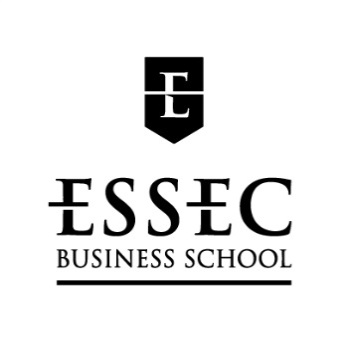 Publications du CEDE-ESSEC sur le thème de l’Europe  1/ Publications des professeurs Viviane de BeaufortLivresManuel de Droit européen des affaires et politiques européennes. Bruxelles (Belgique) : Larcier, 2016 Lobbying, cadre, outils et stratégies. (avec F. Hacque Cosson). Bruxelles (Belgique) : Larcier, 2015  ISBN 9782804476823Entreprises stratégiques nationales et modèles économiques Européen. Bruxelles (Belgique) : BRUYLANT, 2012 (Redaction des Actes du Colloque annuel CEDE 2012) Lobbying et procès orchestrés. (avec A. Masson, D. Auteurs). Bruxelles (Belgique) : DE BOECK- LARCIER -collection DMS -CEDE, 2011 ISBN	 9782804445270 EUROPEAN GOVERNANCE in the Age of TAKEOVER BIDS. Paris (France) : Economica-Droit des affaires éditions anglaises, 2009 ISBN 9782717857153 LOBBYING-PORTRAITS CROISES Pour en finir avec les idées reçues. Paris (France) : Autrement, 2008 ISBN 9782746711600Les clés pour une Europe des entreprises. Paris (France) : Editions Comptables Malesherbes, 2007 ISBN 2352670381Gouvernance d'entreprise en Europe. Paris (France) : Economica - Droit des affaires, 2006 ISBN 9782717851335Les OPA en Europe. Paris (France) : Economica, 2002 ISBN 9782717841770 Comparative study of the principal European and US Stock Exchanges. (avec G. Bernheim). 2002 Comparaison technique des principales places boursières européennes et américaines. (avec G. Bernheim). La Tribune et Constantin Editions, 1999 ISBN 9782804416553 Le point sur les perspectives de la CIG ou Maastricht II, la copie à réviser. Paris (France) : Groupes des Belles Feuilles et Ministère des Affaires Européennes, 1996Acquérir une entreprise en Europe. Paris (France) : Editions Comptables Malesherbes, 1994 ISBN 9782910413071 Acquérir une entreprise en Europe. Paris (France)  : Editions Comptables Malesherbes, 1994 Chapitres de Livres E-lobbying, opportunités, stratégies et risques. In: Lobbying, cadre, outils et stratégies. Paris (France) : Larcier, 2015, p. 239-254 ISBN 9782804476823Définition, notions - Lobbying et stratégies d'influence. In: Lobbying, cadre, outils et stratégies. Paris (France) : Larcier, 2015, p. 17-29 ISBN 9782804476823Statut du Lobbying en France et évolution stratégique. In: Lobbying, cadre, outils et stratégies. Paris (France) : Larcier, 2015, p. 51-67 ISBN 9782804476823Régulation du lobbying et stratégies - Approche comparée. In: Lobbying, cadre, outils et stratégies. Paris (France) : Larcier, 2015, p. 29-51 ISBN 9782804476823European Union and new orientations on corporate governance presentation of the Green book. In: Corporate governance and sustainability. Londres (Royaume Uni): IOD, Institute of Directors, 2011, p. 273-280 Passer d'un lobbying d'anticipation pour influencer un texte à un lobbying juridique pour influencer son application. In: Lobbying et procès orchestrés. Bruxelles (Belgique) : DE BOECK - LARCIER Collection DMS - CEDE, 2011, p. 10-20 ISBN 9782804445270Harmonisation communautaire et stratégies juridiques : l'exemple des règles sur les OPA. In: Les stratégies juridiques des entreprises. Bruxelles (Belgique) : Editions Larcier 2009, p. 251-263 ISBN 9782804416553Interpeller la crise par le projet d'avenir de l'Union Européenne. In: La crise comme ultime moteur ? (avec A. Pekar Lempereur). Gualino. Lextenso éditions. 2009Lobbying A Tool or a Threat for Democracy? In: Global Affairs in a Turbulent World: Perspectives and Controversies. ATHENES (Grèce) ATINER, Edited by Yannis A. Stivachtis. 2008, p. 441-453 ISBN: 9789606672293Negotiating Cross-Borders M&A in Europe: Managing the Tensions. In: International Business Negotiation (avec A. Lempereur). Oxford (Grande-Bretagne): Pergamon, USUNIER J.C., GHAURI P. 2003, p. 291-324 ISBN 978-2296024359Articles académiques   "Dispositifs de gouvernance et démocratie actionnariale " (V. De Beaufort), Option Finances Droit des Affaires , juil. 2017, Numéro 361, p. 10‑11   "La loi Rebsamen, un rendez-vous manqué entre salariés et conseil d?administration ? Les entreprises françaises peinent à changer leur culture de gouvernance" (V. De Beaufort), Option Finances Droit des Affaires , juin 2017, Vol. ISSN 2105-1909, Numéro N° 359 , p. 8‑9   "Montée d?un activisme moralisateur ? La RSE comme préoccupation émergente" (V. De Beaufort), Option Finances Droit des Affaires , juin 2017, Vol. ISSN 2105-1909, Numéro 357, p. 8‑10   "Gouvernance pérenne et montée de l’activisme actionnarial en France : y a-t-il un changement de paradigme ?" (V. De Beaufort), Journal des Sociétés , juin 2017, Numéro 153, p. 13‑16   "Peut-on parler d'activisme en AG ? le pouls est faible mais il bat!" (V. De Beaufort), Option Finances Droit des Affaires , mai 2017, Numéro N0356, p. 10‑11   "Apres le Brexit, le choc de la vague migratoire, le désenchantement des peuples européens " (V. De Beaufort, C. Toumelin), Revue du droit de l'Union Européenne, mai 2017, Vol. 2: 2017 , Numéro 2, p. 171‑189   "L’affectio societatis Européen ou la quête du Saint Graal " (V. De Beaufort), Revue politique et parlementaire, mai 2016, Vol. International, p. 13   "L'Europe en danger d'implosion " (V. De Beaufort), Cahiers de la Sécurite et la Justice, mai 2016, Vol. 38, Numéro 218 pages, p. 64‑68 "Les nouveaux visages du commerce international et l'Union européenne" (V. De Beaufort), International Business Law Journal, févr. 2015, p. 39‑67 "Obstacles to women's entrepreneurship in Europe, and how to deal with them" (V. De Beaufort), European Business Review, avr. 2014   "Réciprocité, préférence communautaire et offensivité" (V. De Beaufort), Village de la justice, mars 2014, Vol. mars 2014, p. 1‑4   "Face à la compétitivité internationale, redéfinir une dimension externe du marché intérieur" (V. De Beaufort), Village de la justice, mars 2014, p. 14 "Face à la compétitivité internationale, redéfinir une dimension externe du marché intérieur", Village de la justice, mars 2014, p. 14"De la démocratie actionnariale pratiquée par la Commission européenne, les limites de "Competitiveness of European companies and international countertrade practices" (V. De Beaufort), International Business Law journal, févr. 2014, Numéro 1, p. 1-40Compétitivité, concurrence et réciprocité, Revue de l’Union européenne N°5753 février 2014De la capacité de l’UE à prendre effectivement la parole au niveau international, application à la question des marchés publics internationaux, avec E. Simon Revue de l’Union européenne N°565 février 2013Faut-il être fier d'être européen ? In: La France à l'épreuve de l'Union européenne. Paris (France) : Revue politique et parlementaire - SERPP, Revue Politique et Parlementaire. 2013, p. 19-27Analysis of some answers given during the Green book on Corporate Governance of the European Commission on the "Comply or Explain principle"" (V. De Beaufort), International Journal of Governance ,Vol. Volume 3- ,Issue 1 - March 2013, p. 1-16Adaptation du droit de l’UE aux entreprises en difficulté Revue de l’Union européenne N°555 février 2012 avec Clément Maillot-Bouvier Le single Market Act pour revisiter l’Europe comme espace de compétitivité Revue de l’Union européenne N°548 mai 2011 avec E. Simon European competition rules. In: International competition issues. new delhi (Inde) : International academy of law, 2009, p. 39-49"L'approche française en matière de responsabilité sociale et environnementale peut-elle aider à relancer la dynamique européenne ?" (V. De Beaufort), Journal des Sociétés, juil. 2008, Numéro 56, p. 40-43"De l'effet vertueux de la loi NRE sur la responsabilisation des entreprises en France" (V. De Beaufort), Confrontations Europe -la revue, janv. 2008, Numéro 80, p. 14-17"La promotion des intérêts des entreprises françaises auprès de l'Union européenne" (V. De Beaufort), Cahiers de la sécurité, avr. 2008, Numéro n°4"L'administrateur indépendant, clé d'une bonne gouvernance des entreprises européennes ? - Approche à échelle de l'Europe" (V. De Beaufort), Revue Française de Gouvernance de l'Entreprise, juin 2007, Numéro 1, p. 175-198"New Orientations for a European Framework of Corporate Governance" (V. De Beaufort), Corporate Ownership & Control, déc. 2006, Vol. 3, Numéro Corporate Boards, p. 7-12"Regulation de la gouvernance d'entreprise, quelle approche pour l'Europe des 25 ?" (V. De Beaufort), Journal de sociétés, janv. 2006, Numéro 28, p. 56-61"Système européen de régulation de la concurrence - un modèle d'efficience ?", Echanges, n° 222, p.46, Juin 2005 ; "What is corporate governance in European Union faced with plural systems of governance?" (V. De Beaufort), The International Journal of Disclosure and Governance, oct. 2004"Etude de la 13e directive sur les OPA : gouvernance d'entreprises et OPA selon la Commission Européenne" (V. De Beaufort), Bulletin Joly-bourse, mai 2003"Offres Publiques d'Acquisition, forces du marché et régulation européenne", Revue Française de Comptabilité Finance, février 2003."Offres Publiques d'Acquisition, forces du marché et régulation européenne" (V. De Beaufort), Revue Française de Comptabilité Finance, févr. 2003"Le projet de directive européenne sur les Offres publiques d'acquisition, des risques d'effets pervers" (V. De Beaufort), La lettre de Confrontation, janv. 2003, p. 15-16"OPA en Europe, le marché peut-il jouer le rôle du législateur communautaire?" (V. De Beaufort), Echanges, janv. 2001"OPA : la notion d'intérêt social doit s'affirmer pour une identité européenne d'entreprise" (V. De Beaufort), L'Option de Confrontations, janv. 2001"Approche du principe de subsidiarité: les OPA et le projet de 13ème Directive" (V. De Beaufort), l'Année Européenne, janv. 1998"Les Filiales communes et le droit de la concurrence communautaire" (V. De Beaufort), Rapport pour se service juridique Rhône-Poulenc, janv. 1988Articles de presseMixité et Gouvernance - Etat des lieux USA/Canada/Europe /France¬WBEBR-ESSEC 1er juin 2015"Nouvelle Commission européenne – Défis et opportunités ". Vox Femina, 01 nov. 2014"Ne pas céder à l'appel des sirènes contre la Commission JUNKER ". Vox Femina, 17 sept. 2014"Le radicalisme, antidote à l'extrémisme". Huffington post, 30 mai 2014 "Les palmarès des eurodéputés français". Challenges, 15 mai 2014"Europe et PME: vers un Small business ACT 2 ?". Vox Femina, 08 nov. 2014"L’Europe se dote –t-elle de décideurs « décidés » ?". L'œil d'Europa, 01 oct. 2014"Gouvernance d’entreprise et gouvernance publique ". Vox Femina, 03 août 2014"Le patriotisme économique peut- il exister au niveau européen ?". Portail de l'IE, 07 mai 2013"Recréer un sentiment citoyen en Europe". Magazine eurocitoyen le Taurillon, 13 avr. 2013, p. 4-7"Montée des populismes, enjeux du scrutin de mai 2014 sur les européennes". 5 ans pour des idées, 15 nov. 2013"Pour un patriotisme Européen ". Portail de l’Intelligence Economique, 07 mars 2013"Commission européenne : le lobbying va-t-il trop loin ?"Atlantico, 31 oct. 2012"Protectionnisme : Bruxelles doit pouvoir riposter". Figaro (Le), 12 mars 2012A Europe for Women Entrepreneurs: the need of tailored international growth support- Education and Culture DG European Commission, 5 October 2011, Brussels"L'Europe un colosse aux pieds d'argile". euractiv.Fr, 22 févr. 2010"L’Europe, projet de géant aux pieds d’argile tant que le citoyen ne le soutient pas". Euractiv.fr, 20 oct. 2009Le rôle du Parlement Européen en matière de droits de la femme- Femmes, Débats et Société (FDS), 31 mars 2009"Réussite de la PFUE et influence de la France en Europe ! Après le bilan à mi-parcours". Femmes Passerelles d’Europe, 06 janv. 2009"Bilan à mi-parcours de la Présidence française de l’UE ". Femmes Passerelles d’Europe, 30 oct. 2008Womens Forum & EPWN " Création d'entreprises au féminin- Quelle dynamique ? Quels freins ? Quelles bonnes pratiques? " ; Mars 2007"Contributions à l'agenda de la présidence française de juillet 2008 sur la RSE". euractiv.fr, 12 déc. 2007"La lettre d'Europe et Entreprises". E & E n° 34 - Dossier Gouvernement d'entreprise, 01 mai 2006, p. 9-12"The European Commission and the new Orientations on corporate governance issues". 15 mai 2005"Les priorités de la Commission en matière de gouvernance d'entreprise" (V. De Beaufort), Echanges, oct. 2004, p. 12"Vers des identités européennes d'entreprises" (V. De Beaufort), L'Option de confrontations, janv. 2004, p. 17-25"Les orientations de la Commission en matière de gouvernance et de modernisation du droit des sociétés", Le Nouvel Economiste, oct. 2003"Note d'humeur sur l'approche de la Commission Européenne en matière d'offres publiques et d'acquisitions". La Tribune, 23 avr. 2003"Aspects institutionnels de l'euro". La Tribune de l'Euro, 01 janv. 1998Communications publiéesEntreprises stratégiques nationales et modèles économiques Européen. Bruxelles (Belgique) : BRUYLANT, 2012 (Rédaction des Actes du Colloque annuel CEDE 2012) "The governance’s crisis, a challenge fort the European project", In: 7th INTERNATIONAL CONFERENCE ON POLITICS, ATINER, ATHENS INSTITUTE FOR EDUCATION AND RESEARCH. Athènes (Grèce): 2010."Compliance with CSR issues - NRE Act & exportability or the french experience", In : Making Capital markets work through corporate governance conference, 9th International Conference on Corporate Governance. Londres (Angleterre) : World Council for Corporate Governance, 2008, p. 19-33."Lobbying - a tool or a threaten for the democracy?", In : x, 5th International Conference on politics . Athenes (Grèce) : ATINER, 2007."Enjeux de gouvernance dans le secteur mutualiste et statut de mutuelle européen", In : GOUVERNANCE ET PROTECTION SOCIALE COMPLEMENTAIRE, 5ème Colloque Ipse. Paris (France) : Ipse, 2006, p. 6-7."Présentation des enjeux d'une gouvernance adaptée au secteur mutualiste", In : gouvernance et protection sociale complémentaire, 5e colloque IPSE. Paris (France) : IPSE, 2006, p. 6-7."Un titre-une voix quel état des lieux de ce principe de droit des sociétés? ", In : one share one vote, what is the reality, AFEP. Bruxelles (Belgique) : EPF, 2006"One share-one vote at the European scale, could we avoid a dogmatic approach?", In The European Capital Markets Institute (ECMI).: 2006."Quelle intervention pour une bonne gouvernance d'Entreprise pour l'UE  Une double question : Quelle compétence ? Quel contenu à la règlementation ?"Association Française des Juristes d'Entreprises  Commission Droit des sociétés et droit boursier: AFJE, 2006."Non-executive Directors in the European Union. What about the European Commission View and Comparative Aspects in Europe", In: Making Corporate Governance Work through STARR/Selection, Training, Appraisal, Remuneration and Retirement of Directors. , 7th International Conference on Corporate Governance ICCG. London (Great Britain) : World Council for Corporate Governance WCGC, 2006.Communications présentées à des conférences "European perspectives on lobbying, social dialogue and negotiations ", ESSEC Centre of excellence IRENE International Governance & dialogue , Bruxelles, Belgique, 23 juin 2015"The new priorities of the European Institutions and the future of the European Union", European Parliament & European Network for Women in Leadership (WIL),Bruxelles, Belgique, 21 janv. 2015"Elections Européennes de 2014 : vers un blocage de l’Union Européenne ? ", Femmes Administratrices : mode d’emploi, Think Tank Groupe des Belles Feuilles 06 mars 2014Evolution du lobbying à Bruxelles - PubAffairsParis, Brussels, February 25th 2013"Un contexte européen porteur en matière de responsabilisation des entreprises", In : Les responsabilités des entreprise en Europe - Dialogue social pour la promotion des relations industrielles, European symposium. : Confrontations Europe, 2008, p. 27-50."Promouvoir le rapport RSE de la loi française à échelle de l'UE, ", avec P. Zarlowski. In: CSR: What's in it for directors?, European Confederation of Directors' Associations. Bruxelles (Belgique) : ECODA, 2007."Une gouvernance durable est-elle facteur de pérennité de l’entreprise? Débat à échelle de l’Union européenne».", «Quel dialogue économique pour la promotion des relations industrielles en Europe, Conseil Economique Social Européen, CCIM, Confrontations Europe, Commission européenne DG affaires sociales, Bruxelles, Belgique, 23 nov. 2007 "Les axes actuels de la Commission européenne en matiere de gouvernance d’entreprise-état des lieux ", cycle-conférences sur la gouvernance, IFA, toulouse, France, 03 déc. 2007"Mener un lobbying à Bruxelles sur le gouvernement d’entreprise,", corporate governance at brussels, IOD, paris, France, 22 mai 2007"Les axes actuels de la Commission européenne en matière de gouvernance d’entreprise état des lieux ", cycle conférences sur la gouvernance, IFA, Toulouse, France, 03 déc. 2007" Lobbying européen sur la gouvernance d'entreprise ", Institute Of Directors(IOD), Juin 2007" Un titre-une voix, harmoniser jusqu'où? Colloque du EUROPEAN CAPITAL MARKETS INSTITUTE (ECMI) in COOPERATION WITH ABP AND EUROSIF, 7 décembre 2006, Bruxelles."One share-one vote at the European scale, could we avoid a dogmatic approach?" Colloque The EUROPEAN CAPITAL MARKETS INSTITUTE (ECMI) in COOPERATION WITH ABP AND EUROSIF, 07 nov. 2006"Gouvernance d’entreprise dans une Europe élargie un premier bilan ? ", Institut CDC pour la Recherche., Caisse des dépôts et Consignations, Commission européenne, paris, France, 02 mars 2006 (Gouvernance d’entreprise; harmonisation européenne)" Participation des actionnaires transfrontaliers-quelle harmonisation européenne, consultation pour ECODA, 23 novembre 2006, Bruxelles" Quelle Gouvernance d'Entreprise pour l'UE ? ", COMMISSION DROIT DES SOCIETES- DROIT FINANCIER- DROIT BOURSIER, Association Française des Juristes d'Entreprises, Mardi 24 octobre 2006.“Non-executive directors in the European Union” The European Commission view and comparative aspects, 7th International Conference on Corporate Governance, London, 11& 12 May 2006, WCCG.Communication on lobbying and transparency, Bruxelles, 31 mai 2005, Parlement Européen" Communication on governance and takeover bids in Europe in the Forum "corporate governance and risks"-Prométhée & Ernst and young 25 th June 2004Implications potentielles du texte CEE sur les OPA en droit boursier français?" Maison des Avocats, Paris 24 avril 2003, Colloque sur Les Actualités du droit financier et boursier "Réflexions sur les intérêts des entreprises françaises à ne pas réagir a la directive sur les OPA ?", Table-ronde, Communications et institutions, Bruxelles, mai 2003."Nouveau projet de directive sur les Offres Publiques d'Acquisition-Acquis du droit communautaire et rôle du marché", Centre des dirigeants financiers, novembre2002, Paris."The Market will harmonize the rules on Takeover bids", Annual General Meeting of the European Corporate Governance Institute (ECGI) and European Federation on Stock Exchanges (FESE), Bruxelles, décembre 2002."Les Fusions acquisitions en Europe, aspects de droit anti-trust et de droit boursier", avec JM Fornero, M. Favero, J. Leygoni, 16 février 2002. "OPA en Europe, nouveaux acquis et limites du droit CEE", Conférence de l'Institut de recherche de la Caisse des Dépôts et Consignations, décembre 2001. "Réaction à la communication de la Commission Européenne" en matière de Gouvernance européenne, août 2003 ", Communication à la DG marché Intérieur, à la Commission des affaires Juridiques du Parlement Européen.  "Corporate Governance in the European Union faced with Take Over Bids-Consequences of the application of principles of corporate governance during a take over bid in member States of the European Union", 4th International Conference on Corporate Governance, 15-16 mai 2003, Londres."Corporate governance in Europe and takeover bids? The European Union faces with different systems of governance ", paper for US Alumni ESSEC 2003, 30 avril 2003, New-York."La réforme du gouvernement d'entreprise après la crise boursière et les affaires", Groupe de travail Entreprise Européenne, Confrontation, 2 octobre 2002, Paris"Les apports de la directive communautaire sur les OPA", Séminaire Constantin-La Tribune, Paris, novembre 2000."Du fédéralisme européen", Atelier Europe, Fondation Robert Schuman, 14 mai 2013"Dimension externe des règles du marché intérieur : un concept d’« intérêt européen » à définir ", Comité « Formations de l’intelligence et stratégie de la CCI France, ophois, 11 janv. 2013Du fédéralisme européen- Atelier Europe, Fondation Robert Schuman - 14 mai 2013"La réciprocité, nouveau Saint Graal de l’Europe ? ", Agora des Directeurs Juridiques, 17 sept. 2012"La réciprocité, nouveau Saint Graal de l'Europe ? "- Agora des Directeurs Juridiques aweil@agoraclubs.fr - 17 septembre 2012"Rethink european rules faced with globalisation ", European network WIL -bi annual event , European network WIL & Europaïsche Bewegung, Berlin , Allemagne, 24 nov. 2011"Time to rethink the Single Market’s approach to the outside world?", ATINER 2011 POLICAL SCIENCES, ATINER , Athenes , GRECE , 22 juin 2011"Investissement européen, levier de croissance? ", Quelle dynamique de croissance pour l'Union européenne, CCIP, PARIS, FRANCE, 28 févr. 2011"Quelle dynamique de croissance pour l’Union Européenne ? L’investissement européen, un levier complémentaire pour la croissance ? ", CCI sous l’égide de la Représentation en France de l’Union Européenne, 28 févr. 2011"The European Union after the Treaty of Lisbon : Repenser le volet externe du marché intérieur européen ?", Education and Culture DG European Commission, Bruxelles, Belgique, 10 juin 2010"European competition rules", International competition issues, IOD INDIAWCCG, New Delhi, India, 05 nov. 2009"The governance’s crisis in the challenges the “European project for the future” ", ATINER 2009, ATINER POLITICAL SCIENCES, Athènes  GRECE, 23 juin 2009"De l'influence française a Bruxelles ", Institut des Hautes Etudes de la Défense Nationale, Paris, France, 19 déc. 2008Time to rethink the Single Market's approach to the outside world? ATINER 23 JUNE 2011Quelle dynamique de croissance pour l'Union Européenne ? L'investissement européen, un levier complémentaire pour la croissance ?  CCI sous l'égide de la Représentation en France de l'Union Européenne, 28 février 2011L'Europe crise de gouvernance interne et externe, European Women in leadership, Paris Juillet 2011" L'interet stratégique européen"? Political Science Symposium , IPSA and the Luxembourg Political Science Association, March 18, 2010 in Luxembourg.The European Union after the Treaty of Lisbon : Repenser le volet externe du marché intérieur européen ?-Education and Culture DG European Commission, May, 25-26 2010, Brussels "La transposition de la directive services et les SSIG", comprendre la directive services, Maison de l'Europe , paris, France, 01 déc. 2008"L'Europe dans un monde multipolaire", entretiens de Valois , Parti radical de Valois et Parlement européen , Paris , France, 22 nov. 2008"La promotion des intérêtes des entreprises françaises auprès de l'UE", La sécurité économique dans la mondialisation, INHESJ, 01 avr. 2008"La transposition de la directive services et les SSIG", comprendre la directive services, Maison de l'Europe , paris, France, 01 déc. 2008"CSR what's in for the directors, ECODA, Brussels, 17 Avril 2007"Les apports de la Constitution européenne", Cabinet White-Case, 10 mai 2005. "Le OUI à la Constitution européenne", 9 mai 2005, MDE ESSECDébat pour la Constitution européenne, Lille, 27 avril 2005.Etude sur La gouvernance dans l'UE, AJFB, 21 mars 2005, CNIT.Débat pour le "OUI" à la Constitution européenne, 8 mars 2005, ESSECConférence sur les "identités européennes d'entreprises", janvier 2004, Club Environnement de la MDE, Cercle France-Amérique "Les perspectives de la CIG et du Traité d'Amsterdam", Conférences du Groupe des Belles Feuilles, Sénat, Paris,1997."Au-delà de Maastricht", Philip Morris Institute et Université Paris II, La Sorbonne, janvier 1995. "Reprendre une entreprise en Europe, une clé pour la dimension européenne", Centre Français du Commerce Extérieur, janvier 1995."L'association des Parlements nationaux au processus de décision de l'UE", Conférences du Groupe des Belles Feuilles, Sénat, Paris, novembre 1994."Le défi de l'élargissement de la CEE", Conférences du Groupe des Belles Feuilles, Sénat, Paris, janvier 1993.Recension d’Ouvrage  "Le processus de décision européen après le Traité de Lisbonne". (F. Chaltiel) DIPLOWEB.com, 2010, vol. Numéro d'édition 2e, p. 1-2Working Papers"Approche comparée des dispositifs anti-OPA en Europe à la lumière de la directive sur les OPA " (V. De Beaufort). Essec Research Center, DR-1508 juin 15."Approche comparative des dispositifs anti-OPA sur un échantillon de 139 entreprises émanant de 15 Etats membres" (V. De Beaufort). Essec Research Center, DR-1510 janv. 15"La création d'entreprise au féminin en Europe 2011 - Elements comparatifs". Essec Research Center, DR-1105 mai 11."La diversité managériale hommes femmes en UE - enjeux de société  enjeux économiques" (V. De Beaufort). Essec Research Center, DR-X oct. 06."European competition rules", In : INTERNATIONAL COMPETITION ISSUES , International competition issues, new delhi, india, 05 nov. 2009 . NEW DELHI (INDIA) : WCCG- International Academy of Law, 2009.(Projet de loi sur la sécurité financière, Sarbanes-Oxley Act et réforme des offres publiques CEE) avec Yann Paclot, Françoise Kamara, Gérard Rameix, Wayne Smith Dalloz 2004."Positionnement et stratégie des " midcaps " sur les marchés boursiers", Etude réalisée en collaboration avec le cabinet d'avocats HSD Ersnt-Young, printemps 2003."Point sur la réglementation européenne et comparaison des règles boursières nationales des États membres", en collaboration avec JY Martin, Cabinet Klein et Goddard, séminaire Development Institute International, Paris, 28 juin 2000."Comparaison technique des règles boursières en Europe et aux USA", Séminaire Constantin-La Tribune, Paris, novembre 1999.Frederic Jenny Chapitres de livres Responses to the Economic and Financial Crisis: Whither Competition?. In: Effective Crisis Responses and Openness: Implications for the Trading System. Washington (USA) : The World Bank, Simon J. Evenett, Bernard M. Hoekmann and Olivier Cattaneo. 2009, p. 217-247, ISBN 9781907142017EC Competition Law Enforcement and Collecting Societies for Music Rights: What Are We Aiming For? In: European Competition Law Annual 2005: The Interaction between Competition Law and Intellectual Property Law. Portland (USA): Hart Publishing, 2007, p. 361-369, ISBN 9781841136455Modernization of the European System of Competition Law Enforcement: Lessons for Other Regional Groupings. In: Competition Provisions in Regional Trade Agreements: How to Assure Development Gains (avec P. Horna). Genève (Suisse): United Nations, BRUSICK P., MARIA ALVAREZ A., CERNAT L. 2005, ISBN 9781439172933On the Modernisation of EU Antitrust Policy. In: European Competition Law Annual 2000 : The Modernisation of EU Antitrust Policy.: Hart Publishing, Claus Ehlermann, Isabela Atanasiu. 2001, ISBN: 9781841132426Compatibility, Efficiency and Legal Security. In: European Competition Law Annual 2000 :The Modernization of EC Antitrust Policy. London : European University Florence and Hart Publishing, 2001, ISBN: 9781841132426Globalization, Competition and Trade Policy : Issues and Challenges. In: La Politique Communautaire face à la Mondialisation et à l'Elargissement de l'Union Européenne. Baden Baden : Nomos Verlagsgesellschaft, Institut Universitaire International de Luxembourg. 2001, ISBN-13: 978-3789067822Institutions and Competence. In: European Competition Law Annual 1998: Regulating Communications Markets. Portland, Oregon (Etats-Unis) : Hart Publishing, EHLERMANN C.D., GOSLING L.. 2000, ISBN 978-1841130996Competition and Competition Policy. In: Economy and Policy of the European Community after 1992. Michigan (USA): The University of Michigan Press, ADAMS W.J.. 1992, ISBN 9780472065042Articles academiques The "Coming out" of Abuse of Superior Bargaining Power in the Antitrust World. In: International Antitrust Law & Policy. New York (USA) : Juris Publishing, Inc., Barry Hawk. 2009, p. 561-579The "Coming out" of Abuse of Superior Bargeiniing Power in the Antitrust World. In: International Antitrust Law & Policy. New York (USA) : Juris Publishing, Inc., 2009, p. 561-579Frédéric Jenny. In: Abus de position dominante et modernisation de l'article 82 du traité CE. Paris (France) : LGDJ Lextenso éditions, François Brunet et Guy Canivet. 2008, p. 281-320Design and Implementation of Merger Remedies in High-technology Industries. In: Merger Remedies in American and European Union Competition Law. Cheltenham (Grande-Bretagne) : Edward Elgar, LEVEQUE F., SHELANSKI H.. 2003"Réforme du droit communautaire de la concurrence : décentralisation, transparence et coopération". Echos (Les), 23 mai 2002Collective Dominance and the EC Merger Regulation. In: International Antitrust Law and Policy.: Corporate Law Institute, Juris Publishing, 2001"L'influence du droit européen de la concurrence et des concentrations sur la structure et le fonctionnement des sociétés" (F. Jenny), Revue de Jurisprudence Commerciale, janv. 2001, Numéro 1"Report of the General Rapporteur of Session One", In : European Competition Law Annual 1997: Objectives of Competition Policy, Oxford (Grande-Bretagne) : Hart Publishing, 1998.EEC Merger Control: Economies as an Antitrust Defense or an Antitrust Attack. In: International Antitrust Law and Policy. : Transnational Juris Kluwer. Corporate Law Institute, Fordham University Law School, 1996 « Competition and State Aid Policy in the European Community ». In: Fordham International Law Journal. 1994"Competition and State Aid Policy in the European Community" (F. Jenny), Fordham International Law Journal, déc. 1994, Vol. 18, Numéro 2"Droit européen de la concurrence et efficience économique" (F. Jenny), Revue d'Economie Industrielle, janv. 1993, Numéro 63"Case note: Nestlé/Perrier (IV/M. 190)" (F. Jenny), European Merger Control Reporter, mars 1993"EEC Merger Control : Economies as an Antitrust Defense or an Antitrust Attack", In : International Antitrust Law & Policy, New York (USA) : Fordham Corporate Law Institute, 1993."Case Note: Thomson/Pilkington (IV/M .0856)" (F. Jenny), European Merger Control Reporter, mars 1992Communications présentées à des conferences "Worst Decision of the EU Court of Justice : the ALROSA Judgment in Context and the Future of Commitment Decisions" (F. Jenny), Fordham International Law Journal, mai 2015, Vol. 38, Numéro 3, p. 701-770- Les enjeux de la régulation des marchés dans une économie concurrentielle : le cas de l'Algérie, Projet Formation FACICO Comission Européenne, Alger, 10 février 2010- Economic Background, Portuguese Center for Judicial Studies and Academie of European Law, Seminar on the role of national jurisdictions under regulation 1/2003 , Lisbon, January 22, 2009- Relationship and differences between antitrust law and unfair competition law, Training of Judges in - Economic expertise in a generalist court: the experience of an economist/judge in a civil law jurisdiction", Training of Judges in EC Competition Law and Economics, The Jevons Institute, University College London and the Institut d'Economie Industrielle, Université des Sciences Sociales de Toulouse, Toulouse, September 19, 2009- Une perspective sur le livre blanc de la Commission Européenne sur l'action civile en matière de concurrence, Luxembourg, 2 Juin 2008- Reforming the enforcement of article 82, Faculty of Law, University of Lisbon, Lisbon, November 25, 2008- Présidence Table Ronde sur "Le Contrôle des Remèdes et Engagements" Colloque "Remèdes et Engagements Dans le Nouveau Contrôle des Concentrations", organisé par Concurrence, Paris, 18 Décembre 2008- Perspectives on Judging Competition Law Cases: Evolution of national and EC Laws ", Conference on the Enforcement of National and EC Competition Laws in Member States, ( ISEL and UKAEL) Dublin, November 23, 2007- "What de we learn from the Microsoft CFI judgement", LECG Como Summit, Côme, Italie, October 2007- "New developments in European Competition Law", Competition Law Study group, Tokyo, March 27, 2007- "EU-US Dominant Firm Conduct", Séminaire organisé par le cabinet Hogan & Hartson, Bruxelles, 28 Novembre 2007- Recent Development on Abuse of Market Power in the EU and the USA" Eighteenth Annual Workshop of the Competition Law and Policy Institute of New Zealand, Wellington, August 4, 2007- The Role of Economic Analysis Within Art. 81" Séminaire "Introduction to the New Role of the National Judiciary under Regulation 1/2003" Centro de Estudos Judici&aacute;rios, Lisbonne, February 16, 2006- "L'abus de position dominante et la réforme de l'article 82 du traité", Chambre de Commerce Internationale, Paris, 20 Novembre 2006- Sanctions for Antitrust Violations: From Theory to Practice, European Competition Association Meeting, Nice, Thursday May 18, 2006- Contemporary Issues in European Competition Law" International Business Law Conference, Tokyo, March 8, 2006- Competition Provisions in Trade Agreements: The case of the EU Free Trade Agreements" Regional Programme for the Promotion of the instruments And Mechanisms of the Euro-Mediterranean Market Intra-regional seminar on: Competition Rules in the States Party to the Agadir Agreement, Amman, March 4, 2006-"Competition cases in the courts: reflections of a judge and economist" Public lecture, ECentre of European Law, King's College, Londres, January 11, 2006- "The role of Competition Policy in Regulation and Liberalization", Conference on Regulation and Liberalization: International Perspectives, John Cabot University, Rome, October 25, 2006- EC Regulation 1/2003 and Cooperation with National Courts: Issues and Challenges", First Lisbon Conference on Competition Law and Economics, Lisbon, November 3, 2005- Service Public et Concurrence ", Colloque " Europe, Service Public et Concurrence, Réflexions et Suggestions sur le Livre Vert " organisé par l'AFEC et l'Association des Juristes d'Entreprise, Cour de Cassation, Paris, 13 Mai 2004- Le règlement 1/2003 et la modernisation du droit européen de la concurrence ", Conférence: les grandes réformes du Droit Communautaire de la Concurrence au 1er Mai 2004, Gide Loyrette et Nouel, Paris, 28 Avril 2004-Pour une réforme du contrôle européen de la concentration ", Séminaire Droit de la concurrence: frein ou accélérateur de la croissance des entreprises ", Paris, le 10 Décembre 2002-Comment peut-on améliorer le contrôle de la concentration européen ", Séminaire " Fusions, concentrations en Europe: Améliorer les règles du jeu ? ", in Europe et Société, Maison de l'Europe, Paris, le 26 Novembre 2002-La position dominante collective en droit européen des concentrations ", Séminaire Politiques de la Concurrence, Institut d'Economie Industrielle, Université de Toulouse, le 4 mai 2001-Three challenges for European Antitrust Enforcement ", Harvard Law School Alumni Association World Meeting, Paris, le 25 Juin 2001-Global Antitrust from a European Perspective ", 2nd Vienna Globalization Symposium, Europe in the Era of Globalization: Economic Order and Economic Law, organisé par l'Université de Salzburg, Vienne, Le 10 et 11 Mai 2001.- EU's Monti: Kolasky's GE/Honeywell Remarks Not "Helpful", Dow Jones International News, October 17, 2001-L'Influence du Droit Européen de la Concurrence sur les Structures et le Fonctionnement des Sociétés ", Colloque sur " Le Droit des Affaires au XXI Siècle ", Deauville, les 27-28 Mai 2000- European Commission Aims To Improve Merger Regulation --- Goal Is to Curb Rise of Small Group of Dominant Firms in High-Tech Sectors -- Competition Official Urges a Balanced Approach, The Wall Street Journal Europe, September 15, 2000- WORLD NEWS - TRADE - Crackdown on hard core cartels urged, By Guy Jonquieres De., Financial Times, 6 Juin 2000-The Impact of Anti-competitive Practices on Developing Country Trade ", Africa-EU Seminar on New WTO Issues ( Investment, Competition, Environment and Trade Facilitation), organisé par l'Union Européenne, Capetown, le 9 Février 2001-"Cartels, monopolies and other anti&not;competitive practices: what is their impact on economic development?"20 October 2000, Wto Regional Workshop On Competition Policy, Economic Development And The Multilateral Trading System: Overview Of The Issues And Options For The Future Organized by the WTO Secretariat in Cooperation with the Governments of Thailand and Japan 6-8 July 2000 Phuket, Thailand.-La modernisation des règles d'application des articles 81 et 82 du Traité de Rome ", participation au Colloque de la FICIME (Fédération des Entreprises Industrielles et Commerciales Internationales de la Mécanique et de l'Electronique), CCI, Paris, le 25 Janvier 2000Helleringer GenevièveApplying the Law in the National, International and European Context: Applied Global Legal Pluralism (in preparation). (avec JS. Bergé) 2015"Le rôle de la BCE dans la prévention des défaillances des établissements de crédit" (G. Helleringer, P. Allard), International Review of Financial Services, janv. 2014, Numéro 1, p. 61-66Deciphering European Legal Culture. In: Towards a European Legal Culture. Helleringer, Purnhagen. 2013, ISBN 9781849464918"Avec quelle force le collier de la directive « vente » enserre-t-il la liberté contractuelle ?" (G. Helleringer), Revue trimestrielle de droit européen, juin 2013, Vol. 292, Numéro 2, p. 39-41"Comment on European telecommunications licensing " (G. Helleringer), Columbia Journal of European Law, janv. 1999, Numéro 3, p. 493Bouthinon-Dumas Hughes"Apple dans le collimateur de Bruxelles : l'Irlande pourrait en sortir doublement gagnante". Le Nouvel Observateur Le Plus, 30 sept. 2014"Quelles sont les revues juridiques qui comptent à la Cour de Justice" (H. Bouthinon-Dumas, A. Masson), Revue Trimestrielle de Droit Européen, avr. 2014, Vol. 2013, Numéro 4, p. 781-804Les golden shares à l'épreuve du droit européen. In: Entreprises stratégiques nationales et modèles économiques européens. Bruxelles (Belgique) : Bruylant, Viviane de Beaufort. 2012, p. 85-103 ISBN 978-2802737834"Droit européen des sociétés". Revue Trimestrielle de Droit Européen, 2010, vol. 2010, Numéro d'édition 1ère, p. 242-248"Droit international et européen des sociétés". (N. Thirion) Revue Trimestrielle de Droit Européen, 2010, vol. 2010, Numéro d'édition 1ère, p. 242-248"Pour quelles raisons les privilèges des actionnaires publics fondés sur le droit des sociétés entravent-ils la liberté de circulation des capitaux ?  Analyse critique de la jurisprudence de la CJCE sur les golden shares de seconde génération" (H. Bouthinon-Dumas, A. Sotiropoulou), Revue de droit bancaire et financier, juin 2009, Vol. 2009, Numéro 3, p. 18-27"La directive sur les services de paiement et la concurrence entre les banques et les établissements de paiement" (H. Bouthinon-Dumas), Revue Trimestrielle de Droit Commercial et Economique, mars 2009, Vol. 2009, Numéro 1, p. 59-79Gattino-Pollicot Alexandra « La pratique du lobbying par l’avocat », Retour sur les rencontres européennes organisées par la Délégation des Barreaux de France à Bruxelles du 27 septembre 2013, Revue de l’AFDD, janvier 2014 (avec Me. Isabelle Landreau).2/ Publications des Experts  Buigues Pierre-André "Le rôle du contrôle des aides et des concentrations", Revue Lamy Concurrence, Juillet-Septembre 2013"La Politique industrielle en Europe", Reflets et Perspectives de la vie économique, 2012, n°1.“Public subsidies to Business: An International Comparison” (with K. Sekkat), Journal of Industry, Competition and Trade, Vol11, pp 1-24, 2011Industrial Policy in Europe, Japan and the USA. Amounts, Mechanisms and Effectiveness  (with K. Sekkat), Palgrave, Macmillan) 2009 232 pages ISBN-13: 978-0230579880 Economic Evaluation of the Internal Market (with J. Gual and A. Sapir) – European Economy, 1996 232 pages ISBN 9782717821505The impact of the Internal Market by industrial sector: the challenge for the Member States, (with F. Ilzkovitz and J.F. Lebrun) – European Economy, 1990 210 pages ISBN 9782717821505Horizontal mergers and competition policy in the European Community, (with F. Ilzkovitz and A. Jacquemin) – European Economy, 1989 220 pages ISBN 978-0415250627Cohen-Tanugi  LaurentBeyond Lisbon: A European Strategy for Globalization, Peter Lang, 2008, 320 pages ISBN 9789052014616Deharo Gaêlle"Clause attributive de juridiction dans une chaîne européenne de contrats translatifs de propriété", Dossier d'actualité, lexis 360, 23 avril 2015.Radu Ghenadie « L’Union douanière européenne : bilan et perspectives d’avenir », Revue Internationale de Droit Économique (RIDE), n°4, 2014, pp. 409-429, Janicot Louis Chapitre 15 : Les consommateurs et Chapitre 21 : La concurrence in Droit européen des affaires et politiques européennes, vision collective d’une professeure et de ses étudiants, 2015 Larcier (avec Viviane de Beaufort) 357 pages ISBN 9782804495992 « Le logement social affrontement d'intérêts privés ou mouvance vers une problématique de service d'intérêt général à l'échelle européenne? » In Lobbying Portraits Croisés sous la direction de Viviane de Beaufort, éditions Autrement, 2008, 280 pages ISBN: 978-2746711600Lhuillier GillesLe droit transnational : introduction aux global law and business, Dalloz 2016, ISBN 9782247164370Moscianese Jacques  In-house Compliance of EU Competition Rules in Practice ;  Journal of European Competition Law and Practice ; janvier 2014Rincazaux Philippe  « Affectation du commerce entre Etats membres et pratiques anticoncurrentielles : Une question d'actualité, » Concurrences N°2-2011, May 2011"Actualité du droit communautaire de la concurrence (2ème partie)," La Gazette du Palais, 1 July 2003."Enquêtes de concurrence : Les nouvelles prérogatives des autorités?" Option Finance, 29 March 2005."Actualité des Aides d'Etat 2003," Petites Affiches, 9 December 2004."Actualité du droit communautaire de la concurrence (2ème partie)," La Gazette du Palais, 3 August 2004."Actualité du droit communautaire de la concurrence (3ème partie)," La Gazette du Palais, 5 August 2004."Actualité du droit communautaire de la concurrence (1ère partie)," La Gazette du Palais, 31 July 2004. « Règlement CE N°1/2003: quels changements?" Revue Lamy Droit des Affaires, June 2003."Actualité du droit communautaire de la concurrence (1ère partie)," La Gazette du Palais, 28 June 2003.Sautenet AntoinePartenariat stratégique entre Europe et pays émergents d’Asie aux éditions Bruylant 2014 776  pages ISBN 9782802740933"EU and emerging powers: strategic partnerships", in The Coming Order: The European Union and Emerging Powers in the 21st Century, Egmont Institute, Ashgate, à paraîtrePartenariat stratégique entre Europe et pays émergents d'Asie, Collection droit de l'Union européenne, Thèses, 2014 Bruylant 778 pages ISBN 9782802740933"Intellectual Property Rights & Investments in the PCA Negotiations", in Prospects and Challenges for EU-China Relations in the 21st Century, International Workshop of the College of Europe, Bruges, ed. Peter Lang, 2010Chronique annuelle sur les « Relations Union européenne - pays et groupements régionaux d'Asie » (2004-2010), Annuaire de droit européen, éd. Bruylant« La dynamique juridique du partenariat stratégique UE-Chine », Revue économique et sociale, vol. 67, n° 1, janvier 2009"The current status and prospect of the « strategic partnership » between the European Union and China: towards the conclusion of a partnership and cooperation agreement", European Law Journal, 2007, vol. 13, n°6, 2008Schimmel Daniel “Tension Between EU Data Protection Laws and US Discovery Requests,” New York Law Journal, December 2009.Samman Thaima« L’exemple de la politique énergétique européenne : un chemin long et tortueux », in « Lobbying : cadre, outils et stratégies », sous la direction de Viviane de Beaufort p.25, Coll DMS-CEDE, éditions Larcier, 2015 ISBN 978-2804476823 « L’Union européenne de l’énergie : et le consommateur dans tout ça ? », Tribune du 10 septembre 2015  « Analyse de l’Union européenne de l’énergie à l’horizon 2030 », Tribune du 11 décembre 2014Simon EdouardVers une armée européenne : une feuille de route indispensable, Interface, N°101, juillet 2015, p.4. avec Van Iersel J. L’Europe a besoin d’investissements stratégiques coopératifs !, Revue Confrontation(s) Europe, N°113, avril-juin 2016, p.27. De la capacité de l'UE à prendre efficacement la parole à échelle mondiale. Application à la question des marchés publics internationaux, Revue du Marché Commun et de l'Union Européenne, N° 565, 2013, pp. 73-82. avec de Beaufort V. Pour une utilisation stratégique du droit européen des aides d’Etat, Revue Confrontation(s) Europe, N°99, octobre-décembre 2012, avec Ulmer C.Directive 2009/81/EC vs. article 346 TFEU - an academic approach, intervention lors du symposium de l’association ECCO (European Club for Countertrade and Offsets), Paris, décembre 2011. L’invocabilité de l’Accord plurilatéral sur les Marchés Publics (AMP) devant le juge communautaire, Publication du CEDE, 2010. avec de Beaufort V.Europe et mondialisation : vers une coordination des politiques industrielles à l’échelle européenne ?, Synthèse libre du CEDE, 2010, avec de Beaufort V.